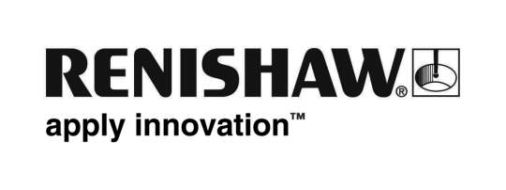 Nowa, innowacyjna skala do przetworników położenia otwiera nowe możliwościFirma Renishaw, światowy lider w dziedzinie technik pomiarowych, przedstawia nowy liniał do przetworników położenia wzorcowany względem podłoża, który dostosowuje się do właściwości termicznych podłoża. Liniał RKLC to wytrzymała taśma ze stali nierdzewnej o szerokości 6 mm i grubości zaledwie 0,15 mm. Dzięki sztywnemu zamocowaniu tak cienkiego liniału do osi maszyny można dopasować jego współczynnik rozszerzalności cieplnej (CTE) do współczynnika podłoża maszyny. Liniał jest zgodny z rodzinami przyrostowych przetworników położenia VIONiC™, TONiC™ i QUANTiC™ firmy Renishaw.Liniał RKLC o szerokości zaledwie 6 mm ułatwia instalację w zastosowaniach o ograniczonej przestrzeni. Inne cechy to sprawdzona, wytrzymała konstrukcja liniału taśmowego ze stali nierdzewnej, odpornego na działanie rozpuszczalników, dwie opcje podziałki skali (20 µm i 40 µm), dwie dostępne klasy dokładności (±5 µm/m i ±15 µm/m), możliwość zwijania w celu wygodnego przechowywania, a także przycinania na wymaganą długość. Liniał montuje się podłożu osi za pomocą samoprzylepnego podkładu, a jego końce mocuje się sztywno epoksydowymi zaciskami końcowymi, co eliminuje konieczność wiercenia otworów. Proste narzędzie aplikacyjne zapewnia szybką i dokładną instalację liniału.Zastosowania liniału RKLC to precyzyjne pomiary związane z ustalonymi położeniami na maszynie, takie jak współrzędne sztywnego mocowania. W wypadku maszyny współrzędnościowej (CMM) liniał można wzorcować względem jej podłoża o dużej masie termicznej (np. granitu). Zmniejsza to amplitudę krótkotrwałych wahań temperatury w środowisku o kontrolowanym klimacie, w którym temperatura pokojowa powoli oscyluje wokół wartości docelowej.RKLC to wytrzymałym, wąski liniał wzorcowany względem podłoża, który charakteryzuje się lepszymi parametrami metrologicznymi w pewnych zastosowaniach pomiarów położenia. Wprowadzony liniał RKLC rozszerza zakres możliwości liniałów do przetworników położenia firmy Renishaw. Klienci mogą wybrać odpowiednie parametry termiczne liniału i dostosować je do zastosowania. Przetworniki położenia firmy Renishaw mają aprobatę CE i są produkowane we własnym zakresie przy użyciu procesów z kontrolą jakości, które są certyfikowane zgodnie z normą ISO 9001:2008. Firma zapewnia wsparcie przez elastyczną, globalną sieć sprzedaży i pomocy technicznej.Więcej informacji na temat przetworników położenia firmy Renishaw można znaleźć w witrynie internetowej pod adresem www.renishaw.pl/encoders-Koniec-